Domiziel Ansbach    				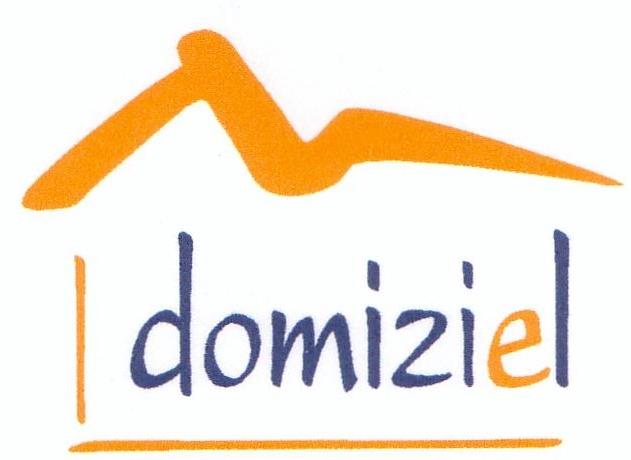 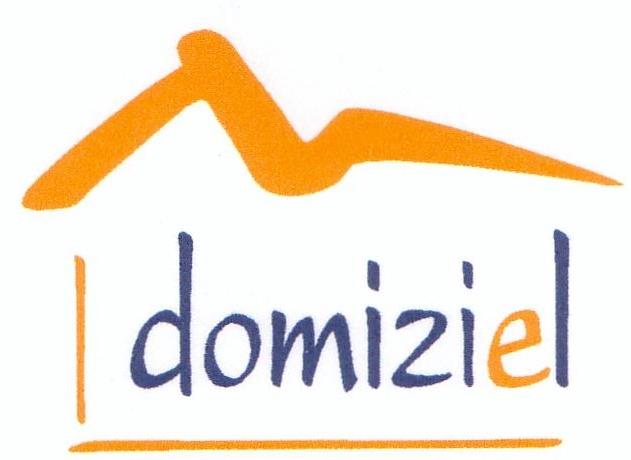 Karolinenstrasse 6, 91522 Ansbach , Telefon: 0981 - 94474                  				Anfragebogen  bitte schicken an   info@domiziel-ansbach.de oder faxen an: 0981 17170 	Eingang  Domiziel  Ansbach:Bearbeitet von: Vorliegende Unterlagen:   Arztbericht                               Sozialbericht                                    HEB-Bogen  Erstgespräch  empfohlen:             JA       					                                      nein    Domiziel Ansbach, 5-2017Anfragende Einrichtung / Klinik / Betreuer                                                                     Adresse:Mitar-beiter/in:Tel:Informationen zum BewerberInformationen zum BewerberInformationen zum BewerberInformationen zum BewerberInformationen zum BewerberInformationen zum BewerberInformationen zum BewerberInformationen zum BewerberInformationen zum BewerberInformationen zum BewerberInformationen zum BewerberInformationen zum BewerberInformationen zum BewerberInformationen zum BewerberInformationen zum BewerberInformationen zum BewerberInformationen zum BewerberInformationen zum BewerberInformationen zum BewerberInformationen zum BewerberInformationen zum BewerberInformationen zum BewerberInformationen zum BewerberNachname     Nachname                 Vorname            Vornamegeb. amStraße  Straße  HausnummerHausnummerOrtOrt                      PLZ                      PLZ                      PLZTelefonTelefon                     E-Mail                             E-Mail                             E-Mail        Einzugswunsch: Einzugswunsch: Diagnose(n):Diagnose(n):Medikation:Medikation:Grund der Anfrage:Grund der Anfrage:Gesetzliche Betreuung:Gesetzliche Betreuung:Gesetzliche Betreuung:Gesetzliche Betreuung:JA  JA  NEIN  Adresse/Tel:   Adresse/Tel:   Adresse/Tel:   Adresse/Tel:   Adresse/Tel:   Adresse/Tel:   Adresse/Tel:   Adresse/Tel:   Adresse/Tel:   Adresse/Tel:   Adresse/Tel:   Adresse/Tel:   Wurde bereits Antrag auf Kostenübernahme gestellt?Wurde bereits Antrag auf Kostenübernahme gestellt?Wurde bereits Antrag auf Kostenübernahme gestellt?Wurde bereits Antrag auf Kostenübernahme gestellt?JA  JA  NEIN  Zuständiger Kostenträger:Zuständiger Kostenträger:Zuständiger Kostenträger:Zuständiger Kostenträger:Zuständiger Kostenträger:Zuständiger Kostenträger:Weitere Arztberichte beigelegt?Weitere Arztberichte beigelegt?Weitere Arztberichte beigelegt?Weitere Arztberichte beigelegt?JA  JA  NEIN  Werden nachgereicht?Werden nachgereicht?Werden nachgereicht?Werden nachgereicht?Werden nachgereicht?Werden nachgereicht?AusbildungAusbildungAusbildungAusbildungAusbildungAusbildungAusbildungAusbildungAusbildungAusbildungAusbildungAusbildungAusbildungAusbildungAusbildungAusbildungAusbildungAusbildungAusbildungAusbildungAusbildungAusbildungAusbildungSchulabschluss:Berufsausbildung:    Berufsausbildung:    Tätigkeiten: Aktuelles Einkommen:Wichtige persönliche kontaktpersonenWichtige persönliche kontaktpersonenWichtige persönliche kontaktpersonenWichtige persönliche kontaktpersonenWichtige persönliche kontaktpersonenWichtige persönliche kontaktpersonenWichtige persönliche kontaktpersonenWichtige persönliche kontaktpersonenWichtige persönliche kontaktpersonenWichtige persönliche kontaktpersonenWichtige persönliche kontaktpersonenWichtige persönliche kontaktpersonenWichtige persönliche kontaktpersonenWichtige persönliche kontaktpersonenWichtige persönliche kontaktpersonenWichtige persönliche kontaktpersonenWichtige persönliche kontaktpersonenWichtige persönliche kontaktpersonenWichtige persönliche kontaktpersonenWichtige persönliche kontaktpersonenWichtige persönliche kontaktpersonenWichtige persönliche kontaktpersonenWichtige persönliche kontaktpersonenName, VornameName, VornameVerwandtschafts-verhältnisVerwandtschafts-verhältnisVerwandtschafts-verhältnisVerwandtschafts-verhältnisVerwandtschafts-verhältnisAdresseAdresseTelefonTelefonName , VornameName , VornameVerwandtschafts-verhältnisVerwandtschafts-verhältnisVerwandtschafts-verhältnisVerwandtschafts-verhältnisVerwandtschafts-verhältnisAdresseAdresseTelefonTelefonName, VornameName, VornameVerwandtschafts-verhältnisVerwandtschafts-verhältnisVerwandtschafts-verhältnisVerwandtschafts-verhältnisVerwandtschafts-verhältnisVerwandtschafts-verhältnisAdresseAdresseTelefonTelefonTelefonWichtige  ArztKontakteWichtige  ArztKontakteWichtige  ArztKontakteWichtige  ArztKontakteWichtige  ArztKontakteWichtige  ArztKontakteWichtige  ArztKontakteWichtige  ArztKontakteWichtige  ArztKontakteWichtige  ArztKontakteWichtige  ArztKontakteWichtige  ArztKontakteWichtige  ArztKontakteWichtige  ArztKontakteWichtige  ArztKontakte  Hausarzt  Hausarzt                 Telefon                 Telefon                 TelefonAdresseAdressePsychiater / PsychotherapeutPsychiater / Psychotherapeut                      Telefon                      Telefon                      TelefonAdresseAdresseDürfen wir Ihre Ärzte um Auskunft bitten?Dürfen wir Ihre Ärzte um Auskunft bitten?Dürfen wir Ihre Ärzte um Auskunft bitten?Dürfen wir Ihre Ärzte um Auskunft bitten?Dürfen wir Ihre Ärzte um Auskunft bitten?JA  NEIN  NEIN  NEIN  Krankenkasse: Krankenkasse: Krankenkasse: Krankenkasse: Adresse: Adresse: Aktuelle SchwierigkeitenAktuelle SchwierigkeitenAktuelle SchwierigkeitenAktuelle SchwierigkeitenAktuelle SchwierigkeitenAktuelle SchwierigkeitenAktuelle SchwierigkeitenAktuelle SchwierigkeitenAktuelle SchwierigkeitenAktuelle SchwierigkeitenAktuelle SchwierigkeitenAktuelle SchwierigkeitenAktuelle SchwierigkeitenWelche Schwierigkeiten haben Sie aktuell?Welche Schwierigkeiten haben Sie aktuell?Drogen                      JA  Drogen                      JA  Welche/wie oft?                Welche/wie oft?                Welche/wie oft?                Welche/wie oft?                Welche/wie oft?                               NEIN                 NEIN                 NEIN                 NEIN                 NEIN                 NEIN  Alkohol                      JA  Alkohol                      JA  Welche/wie oft?             Welche/wie oft?             Welche/wie oft?             Welche/wie oft?             Welche/wie oft?                            NEIN                 NEIN                 NEIN                 NEIN                 NEIN                 NEIN  Erklärung und UnterschriftErklärung und UnterschriftErklärung und UnterschriftErklärung und UnterschriftErklärung und UnterschriftErklärung und UnterschriftErklärung und UnterschriftErklärung und UnterschriftErklärung und UnterschriftErklärung und UnterschriftErklärung und UnterschriftErklärung und UnterschriftErklärung und UnterschriftMit der Weitergabe des Anfragebogens und der Arztberichte an das Domiziel bin ich einverstanden.Mit der Weitergabe des Anfragebogens und der Arztberichte an das Domiziel bin ich einverstanden.Mit der Weitergabe des Anfragebogens und der Arztberichte an das Domiziel bin ich einverstanden.Mit der Weitergabe des Anfragebogens und der Arztberichte an das Domiziel bin ich einverstanden.Mit der Weitergabe des Anfragebogens und der Arztberichte an das Domiziel bin ich einverstanden.Mit der Weitergabe des Anfragebogens und der Arztberichte an das Domiziel bin ich einverstanden.Mit der Weitergabe des Anfragebogens und der Arztberichte an das Domiziel bin ich einverstanden.Mit der Weitergabe des Anfragebogens und der Arztberichte an das Domiziel bin ich einverstanden.Mit der Weitergabe des Anfragebogens und der Arztberichte an das Domiziel bin ich einverstanden.Mit der Weitergabe des Anfragebogens und der Arztberichte an das Domiziel bin ich einverstanden.Mit der Weitergabe des Anfragebogens und der Arztberichte an das Domiziel bin ich einverstanden.Mit der Weitergabe des Anfragebogens und der Arztberichte an das Domiziel bin ich einverstanden.Mit der Weitergabe des Anfragebogens und der Arztberichte an das Domiziel bin ich einverstanden.Unterschrift BewerberDatumUnterschrift BetreuerDatumUnterschrift SozialdienstDatum